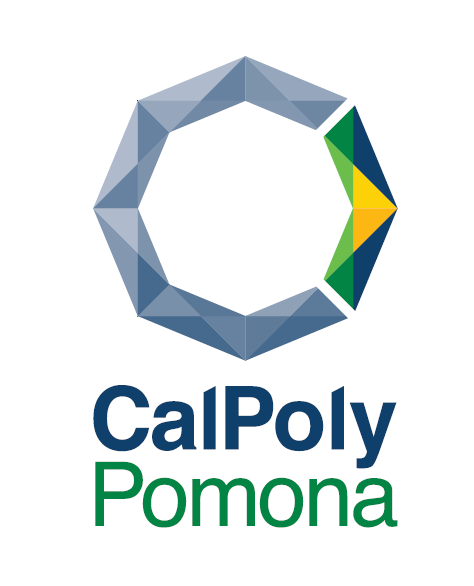 Instructionally Related Activities Instructionally Related Activities Instructionally Related Activities Budget QuestionnaireBudget QuestionnaireBudget Questionnaire                                                    Fiscal Year                                                     Fiscal Year                                                     Fiscal Year NumQuestions / Request for Additional InfoResponsesName of Activity/Group:Name of Activity/Group:Sponsoring Academic Department/Organization:Sponsoring Academic Department/Organization:1Describe your instructionally related activity in detail to help the committee understand your budget request. Describe your instructionally related activity in detail to help the committee understand your budget request. 2Describe the learning outcomes for the students who participate in your instructionally related activity.Describe the learning outcomes for the students who participate in your instructionally related activity.3How will you assess your instructionally related activity?How will you assess your instructionally related activity?4Describe your assessment of the prior year's activities and the results.Describe your assessment of the prior year's activities and the results.5Describe the reasons for your budget and any changes from the final relined budget of the prior year.Describe the reasons for your budget and any changes from the final relined budget of the prior year.6What other sources of income are you using to complement funds provided by the instructionally related activity student fee?What other sources of income are you using to complement funds provided by the instructionally related activity student fee?7What are your plans if you do not receive the full amount requested?What are your plans if you do not receive the full amount requested? 8 What did we NOT ask you that you would like us to know? What did we NOT ask you that you would like us to know?